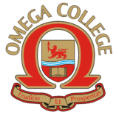 ЧАСТЕН  ПРОФЕСИОНАЛЕН  КОЛЕЖ             ОМЕГА ПЛОВДИВ                Пловдив 4023, ул.„Вълко Шопов“ 14                 тел. 032/944544 GSM: 0882 933 561                безплатен  национален телефон: 0800 900 11                e-mail: omegacollegebg@gmail.com                   www.collegeomega.comПОПРАВИТЕЛНА ИЗПИТНА СЕСИЯ специалност „ГРАФИЧЕН ДИЗАЙН“I курс, I  учебен семестър, учебна 2017/2018предметпреподавателдата и часРисуване и цветоусещанеАна  Иванова9.07.201810.00 часаИнф.техника и технологииА.Босакова18.07.201810.00 часа